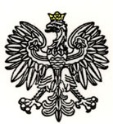 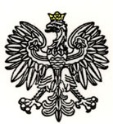 Warszawa, 05.04.2024 r.  Dotyczy: .postępowania o  udzielenie  zamówienia publicznego w trybie podstawowym 
na usługi społeczne pn.: Świadczenie usług w zakresie obsługi prawnej, 
nr ref.: WZP 598/24/52/F.Wydział Zamówień Publicznych KSP, działając w imieniu Zamawiającego, 
na podstawie art. 284 ust. 1 i 2 ustawy z dnia 11 września 2019 r. Prawo zamówień publicznych (t. j. Dz. U. z 2023 r. poz. 1605, z zm.), zwanej dalej „ustawą”,  uprzejmie informuje o treści wniosku o wyjaśnienie treści Specyfikacji Warunków Zamówienia (SWZ) i udzielonej przez Zamawiającego odpowiedzi.Pytanie nr 1:Uprzejmie proszę o informację jaki jest przedmiot postepowań sądowych, o których mowa 
w Opisie Przedmiotu Zamówienia w pkt 4 dla zadania nr 1 i nr 2 - o ile można to jakoś w ogólnym zarysie podać. Proszę również o wskazanie ile jest spraw karnych, cywilnych i administracyjnych.Odpowiedź na pytanie nr 1:Zamawiający uprzejmie informuję, że: 1. w Zadaniu nr 1 w toku są:24 sprawy cywilne dotyczące m. in. sprzedaży depozytu, zniszczenie depozytu, sprawy o wyjawienie majątku, sprawa o stwierdzenie nabycia spadku,6 spraw karnych m.in. o zadośćuczynienie oraz odszkodowanie za nieprawne zatrzymanie,2 administracyjne m.in. skarga na bezczynność w udzieleniu informacji publicznej, wniosek o wydanie odpisu prawomocnego postanowienia w sprawie ogłoszenia upadłości.2. w Zadaniu nr 27 spraw cywilnych m.in. o zadośćuczynienie oraz odszkodowanie za nieprawidłowe czynności funkcjonariuszy w zakresie zabezpieczenia miejsca kolizji, o zadośćuczynienie oraz odszkodowanie za zniszczone mienie, o zadośćuczynienie oraz odszkodowanie za utracony urlop, odszkodowanie za niesłuszne zatrzymanie drona, odszkodowanie z tytułu utraty wartości samochodu osobowego zatrzymanego jako dowód w sprawie karnej, zadośćuczynienie z powodu naruszenia dóbr osobistych oraz o przywrócenie do pracy wraz z odszkodowaniem,5 spraw karnych o zadośćuczynienie oraz odszkodowanie za nieprawne zatrzymanie,5 spraw administracyjnych m.in. o ponowne wystawienie klauzuli wykonalności niezbędnej do rozpoczęcia windykacji, skarga na bezczynność w udzieleniu informacji publicznej.Odpowiedź na pytanie do treści SWZ jest wiążące dla stron i musi być uwzględnione 
w składanych ofertach. Podpis na oryginale:\-\ Katarzyna Jacak